Dodatek č. 7ke Smlouvě o dílo o provádění zimní údržby místních komunikací, chodníků a parkovišťMěsta Bruntál, včetně jeho místní části Kunov ze dne 20.10.20171. Město BruntálNádražní 994/20, Bruntál, PSČ 792 01 IČO: 00295892 DIČ: CZ00295892bankovní spojení: xxxxxxxx xxxxx xxxxxxx, č. ú.: xx-xxxxxx/xxxx zastoupené 1. místostarostkou, kterou je Ing. Hana Šutovská, 1. místostarostka města(dále též jen "Město Bruntál" nebo " objednatel" na straně jedné)—a—2. TS Bruntál, s.r.o.se sídlem na adrese Bruntál, Zeyerova 12, PSČ 792 01 IČO: 25823337 DIČ: CZ25823337bankovní spojení: xxxxxxxx xxxxx xxxxxxx, č. ú.: xx-xxxxxxxxxxx/xxxxzapsaná v obchodním rejstříku vedeném Krajským soudem v Ostravě, odd. C, vložka 1949zastoupená svým jednatelem, kterým je Ing. Václav Frgal(dále též jen "zhotovitel" na straně druhé)I.Účel dodatkuTímto Dodatkem č. 7 si smluvní strany aktualizují Přílohu č. 2 - Ceník výkonů, prací a služeb, který bude účinný od 1.1.2022 a upravují termín pro předložení aktualizace ceníku pro další období.II.Cena a způsob jejího určeníSmluvní strany se tímto dodatkem dohodly, že se dosavadní znění čl. VI. předmětné smlouvy ve znění pozdějších dodatků mění následovně a nově čl. VI. Cena a způsob jejího určení zní takto:Způsob určení ceny jednotlivých plnění: cena bude určena dle Ceníku prací, výkonů a služeb TS Bruntál, s.r.o., schváleného Radou Města Bruntál (dále jen "Ceník") a to tak, že cena jednotlivých plnění bude určena vynásobením ceny jednotlivých položek a počtem jednotek. Jednotkové ceny položek Ceníku jsou cenami nejvýše přípustnými pro daný kalendářní rok. Ceník tvoří přílohu č. 2 k této smlouvě. K ceně bude připočteny účelně vynaložené náklady, vzniklé zhotoviteli při realizaci plnění předmětu díla. Uvedený ceník a způsob určení ceny platí i pro další období, nedojde-li k jeho změně stejným postupem, kterým lze měnit tuto smlouvu.Použije-li zhotovitel při provádění díla, z důvodů uvedených v článku IV/I odst. 2, třetí osobu-subdodavatele, nebo opatří-li (dodá-li) zhotovitel k provedení díla materiál, je oprávněn k ceně díla připočítat přirážku k ceně ve výši dle Ceníku, uvedeného v předchozím odstavci tohoto Článku smlouvy.Zhotovitel není povinen pokračovat v provádění díla, jehož cena by v součtu s cenou za ostatní plnění předmětu díla v daném kalendářním roce překročila výši, která je dána schváleným rozpočtem Města Bruntál.K ceně díla bude připočtena daň z přidané hodnoty (DPH) v platné zákonné sazbě.Zhotovitel může Objednateli písemně navrhnout změnu jednotkových cen předložením nového znění Přílohy č. 2 Smlouvy; pokud Objednatel do 30 ti dnů od podání návrhu změnu jednotkových cen písemně neodmítne, platí, že s ní souhlasí.III.Závěrečná ustanoveníV ostatním se smlouva nemění.Tento dodatek je vyhotoven ve třech stejnopisech, z nichž Objednatel obdrží dvě a Zhotovitel obdrží jedno vyhotovení.Tento dodatek je uzavřen dnem jeho podpisu oběma smluvními stranami a účinnosti nabývá dnem zveřejněním v registru smluv, dle zákona č. 340/2015 Sb., o registru smluv v platném znění nebo dnem 1.1.2022 a to v závislosti na tom, která z těchto událostí nastane později.Smluvní strany po přečtení tohoto dodatku prohlašují, že souhlasí s jeho obsahem, že smlouva byla sepsána určitě, srozumitelně, na základě jejich pravé a svobodné vůle, bez nátlaků na některou ze stran. Na důkaz toho připojují své podpisy.Uzavření tohoto Dodatku č. 7 bylo schváleno Radou města Bruntálu dne 5. 1. 2022usnesením č. 2998/67R/2022.V Bruntále dne:V Bruntále dne:Objednatel:Zhotovitel:Město Bruntál Ing. Hana Šutovská1. místostarostka městaTS Bruntál, s.r.o. Ing. Václav Frgal jednatel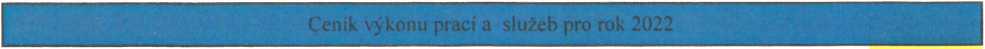 Provoz Komunikace	Příloha č. 2AutodopravaČištční komunikaci a ploch, VSMístní komunikace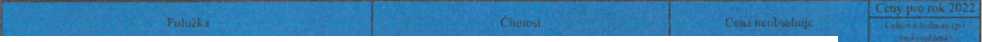 Dopravní značeníZimní údržba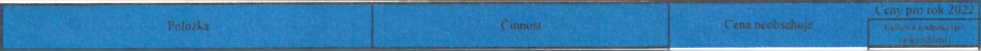 Ostatní činnostiRenault Mascott valníkMKIJízdní výkonpomocného pracovníka36,4Renault Mascott valníkMK3Použití vozidlapomocného pracovníka649,4FusoMK4Jízdní výkonpomocného pracovníka30.9FusoMK 4.1Použiti vozidlapomocného pracovníka771.4Fuso77.1Piaggio Porter Maxxi. Porter, GasoloneMK5Jízdní výkonpomocného pracovníka23.2Renault Kangoo, Peugeot BipperMK7Jízdní výkonpomocného pracovníka20.9Dodávka Renault TraffícMK8Jízdní výkonpomocného pracovníka26.3Kontejnerová doprava nad 15 tun	(Midlum aMan) - každé vozidloMK16.1Hodinová sazbapomocného pracovníka1 297.2Kontejnerová doprava nad 15 tun	(Midlum aMan) - každé vozidloMK17.1Jízdní výkonpomocného pracovníka43,2Kontejnerová doprava nad 15 tun	(Midlum aMan) - každé vozidloMK18.1Manipulacepomocného pracovníka216,1Kontejnerová doprava nad 15 tun	(Midlum aMan) - každé vozidloMK19Pronájem kontejneru velkoob.likvidaci odpadů a dopravu235.5Kontejnerová doprava nad 15 tun	(Midlum aMan) - každé vozidloMK19.1Použití vozidla s hydraulickou rukoupomocného pracovníka2 500.2Kontejnerová doprava 10 tun	VolvoMK16Hodinová sazbapomocného pracovníka1001,5Kontejnerová doprava 10 tun	VolvoMK17Jízdní výkonpomocného pracovníka33.4Kontejnerová doprava 10 tun	VolvoMK18Manipulacepomocného pracovníka100,2Kontejnerová doprava 10 tun	VolvoMK10Pronájem kontejneru klasiklikvidaci odpadů a dopravu71.8Volvo 10 tun - ADRMK20Použití vozidla při sběru nebezpečných odpadůpomocného pracovníka992.4Volvo 10 tun - ADRMK21Pronájem kontejneru na NOlikvidaci odpadů a dopravu154.8Volvo 10 tun - ADRMK22Manipulace, činnost a výkon v místě s přídavného zařízeni vozidlapomocného pracovníka100,2Použití cisterny KOBIT vozidlo nad 15 tun (Midlum a Man) - každé vozidloMK23Použití cisterny KOBIT -kropeni a čerpání vodypomocného pracovníka a spotřebu vody1 647.1Použití cisterny KOBIT vozidlo nad 15 tun (Midlum a Man) - každé vozidloMK24Použití cisterny KOBIT - zálivkapomocného pracovníka a spotřebu vody1 380.1Použití cisterny KOBIT vozidlo nad 15 tun (Midlum a Man) - každé vozidloMK25Použiti cisterny Kobit nakládka, vykládka a zapojení - manipulace cisternypomocného pracovníka a spotřebu vody230.0Použití cisterny KOBIT vozidlo nad 15 tun (Midlum a Man) - každé vozidloMK26Jízdní výkon při kropenípomocného pracovníka a spotřebu vody54,9UNC 60 nakladačMK33Použiti UNC 060935.2Ladog. zálivka a Čerpání vodyMK 34.1Použiti cisterny Kobit Ladogpomocného pracovníka a spotřebu vodyI 279.9Ladog. zálivka a Čerpání vodyMK 34.2Použiti cisterny Kobit Ladog nakládka, vykládka a zapojenípomocného pracovníka a spotřebu vody319.9Ladog. zálivka a Čerpání vodyMK 34.3Jízdní výkonpomocného pracovníka a spotřebu vody42.7UN 053 nakladačMK35Použití UN 053 -1862.9KomatsuMK36Použití Komatsu1 132.4Ladog dopravaMK37Jízdní výkonpomocného pracovníka34.7Ladog dopravaMK37.1Použití vozidla Ladog pracovní strojpomocného pracovníka1 212.1Piaggio. Piaggio Porter Maxi. GasoloneMK38Použití vozidlapomocného pracovníka780,0MK39Jízdní výkonpomocného pracovníka23.2Ruční čištěniMK40Ruční práce dělníka 1 tř.264.3Ruční čištěni - sobota a neděleMK40.1Ruční práce dělníka 1 tř.396.4Ruční Čištěni - svátekMK40.2Ruční práce dělníka 1 tř.528.5Práce prováděné pracovníkem YPPMK41Zajištěni 1 hodinv 1 účastníka VPP *) **)125.0Glutton vysavačMK42Celkové použití průmyslového vysavačelikvidaci odpadů - smetků530.8Komunální stroj EgholmMK43Cena pro zametánílikvidaci odpadů - smetkůI 242.4Ladog G129MK44Použiti - zametání (vzniklý odpad-smetky- účtován dle skut Nákladů dle ceníku RD )likvidaci odpadů - smetků1 567.2BucherMK45Cena pro zametanílikvidaci odpadu - smetkůI 509.1Malotraktor KubotaMK46Letní údržba-doprava. sečení748.0Stavební práceMK46Stavební práce na MK443.7Piaggio - odpadkové koše 1TA 1797MK47Výsvp odpadkového košelikvidaci odpadů a mzdu VPP17.2Položení obalové drtiMK48Vybouráni, vyčištění, penetrování a položení balené směsiřezáni, likvidaci odpadů a zalévání spar8 885.9Položení obalové drtiMK48.ILikvidace asfaltových kerLikvidaci dodavatelem644.8Položení obalové drtiMK49Zaléváni spár - penetrace+posyp nebo polymerová páska70.3AsfaltováníMK50Ruční práce dělníka349.7Oprava chodníkůMK51Rekonstrukce chodníku vč. materiálu a práce2 153.8Oprava chodníkůMK52Nový' chodník vč. materiálu a práce1 844.0InfrasetMK52.1Použiti infrasetu2 229.4Hydraulické bourací kladivoMK53Celkové použiti za hydraulickou bourací sadu788.9ElektrocentrálaMK54Celkové použití elektrocentrálypracovníka331.3Řezačka vozovek a dlažbyMK55Celkové použití řezačky987,5Řezačka vozovek a dlažbyMK56Tloušťka do 5 cm35.2Řezačka vozovek a dlažbyMK57Tloušťka nad 10 cm49.4Vibrační pechMK58Použití vibr. válce586,2Vibrační válec VVW 3.400MK63Použiti vibračního válce818.1vibrační deska benzínMK59Použití vibr. pěchu569.1Vibrační deska dieselMK60Použití vibrační desky645.8EmulzovačMK61Použití emulzovačeobsahuje emulzi2 006.2EmulzovačMK62Nástřik emulzeobsahuje emulzi11.1Dopravní značeníMK64Opravy, montáž, demontáž, odstraněni dopravního značení a zastávek MHDcenu materiálu vč. přirážky a likvidaci odpadů1 090.9Likvidace odpadu stavebního odpaduMK65Likvidace odpadůdle Ceníkudle CeníkuVodorovné dopravní značeníMK 71Nástřiky pozemních komunikací - značení parkovišť, vodicí proužky, nástřik znaků, přechodů, zastávky BUS atd.Cenu barev a matriálu1 881.7Barva bilaMK 72Prodejní cena materiálu103.3Barva bila reflex + přísadyMK 73Prodejní cena materiálu123.9Barva žlutáMK 74Prodej ni cena materiálu120.6Barva černáMK 75Prodejní cena materiálu134.4Půjčovné dopravního značeniMK78Dopravní’ značky a kuželydopravu značek a práci s umístěním31.5Půjčovné dopravního značeniMK79Stojandopravu a práci na rozmístěni23.8Půjčovné dopravního značeniMK79.1Zapůjčení zábran na akci max. 1 týdendopravu a práci na rozmístěni154.8Občanská vybavenost kašna, pódiumMK80Práce na opravách - zámečnická, odborná práce443.7UNC 060 nakladačMK81Použiti UNC 060935.2UN 053 nakladačMK83Použití UN 053 - 1862.9KomatsuMK85Použiti Komatsu1 132.4Kontrola dopravního značeníMK86Použiti Piaggio5 753.8Kontrola herních sestavMK87Použití Piaggio5 753.8Vizuelní kontrola herních sestavMK88Použití PiaggioJen na objednávku1 438.4Pluženi vozidlem nad 15 tun - Midlum a Man - každé voziMK89Použiti vozidla s pluhem - Město Bruntálneobsahuje posypový materiál1 747.6Traktor střední - pluženi. posypMK91Použití vozidla s radlicí - Město Bruntál806.5Ladou - pluženi. posvpvMK92Použití vozidla s pluhem (bez posyp materiálu) pro Město Bruntálneobsahuje posypový materiál1 399,1Egholm NitfilskMK93Použití vozidla s pluhem (bez posyp, materiálu) pro Město Bruntálneobsahuje posypový materiál1 332,2Piaggio Porter MaxxiMK94Použiti s pluhem ostatníneobsahuje posypový materiál992,3Malotraktor KubotaMK95Použití malotraktoru780.5Ruční čištěníMK96Ruční práce dělníka 1 tř.349.7Práce prováděné pracovníkem YPPMK97Zajištěni 1 hodiny 1 účastníka VPP *)125.0Posypové materiály dle skutečnostiMK98Posypový inertní materiál - kamenná drťnakládku materiálu640.9Posypové materiály dle skutečnostiMK99Posypová sůl na posyp volně loženácenu za skládkování materiálu anakládku materiálu3 549.4Posypové materiály dle skutečnostiMK100Solanka2.7Posypové materiály dle skutečnostiMK10I.IBalená sůl 10 kgProdej v TS Bruntál84.5Posypové materiály dle skutečnostiMK101.2Balená rul 25 kuProdej v TS Bruntál200 1Posypové materiály dle skutečnostiMK103Skladováni a náklady spojené se skladováním - SUS Bruntáldle skutečnýchManipulační přirážku	nákladůdle skutečnýchManipulační přirážku	nákladůZimní pohotovost zaměstnancůMK 104Hodinová sazba zimní pohotovosti zazaměstnance25.2Zimní hotovost zaměstnancůMK104.1.Hodinová sazba zimní pohotovosti zazaměstnance252.0Zimní hotovost strojůMKI04 1Hotovost traktory - pracovní den430.8Zimní hotovost strojůMK 104.2.Hotovost svpač velké vozidlo - pracovní den2184.7Zimní hotovost strojůMK 104.3.Hotovost svpač malé vozidlo - pracovní den1302.6Zimní hotovost strojůMK 104.4Hotovost komunální stroj - pracovní den1710.1Zimní hotovost strojůMK104.5.Hotovost nakladač - pracovní den795.7UNC 60 nakladačMK 105Použití UNC 060862.9UN 053 nakladačMK106Použití UN 053 - 1935.2KomatsuMK 107Použití Komatsu1 132.4Ostatní ČinnostiOlZa práce zednické dělníka 5 tř.443,7Ostatní Činnosti02Za ost. práce, stěhování, manipulace, nakládka349.7Ostatní Činnosti04Montáž a demontáž podia - velké18 251.3Ostatní Činnosti04.1Montáž pódia - velké10 646.6Ostatní Činnosti04.2Demontáž pódia - velké7 604,7Fakturační cena za použití zařízeni WC sauna a MK ( dopoledne od 8:00 - 14:00, odpoledne max. 6 hodin od 14:00 do 20:00)Fakturační cena za použití zařízeni WC sauna a MK ( dopoledne od 8:00 - 14:00, odpoledne max. 6 hodin od 14:00 do 20:00)Fakturační cena za použití zařízeni WC sauna a MK ( dopoledne od 8:00 - 14:00, odpoledne max. 6 hodin od 14:00 do 20:00)Fakturační cena za použití zařízeni WC sauna a MK ( dopoledne od 8:00 - 14:00, odpoledne max. 6 hodin od 14:00 do 20:00)373,0Fakturační cena za použití zařízeni WC sauna a MK ( celý den 8 :00 do 20:00)Fakturační cena za použití zařízeni WC sauna a MK ( celý den 8 :00 do 20:00)Fakturační cena za použití zařízeni WC sauna a MK ( celý den 8 :00 do 20:00)Fakturační cena za použití zařízeni WC sauna a MK ( celý den 8 :00 do 20:00)639.5Fakturační cena za použití zařízení WC sauna a MK      ( minimální pronáFakturační cena za použití zařízení WC sauna a MK      ( minimální pronájem na 2 hodiny)jem na 2 hodiny)373.0Přefakturace materiálu dodávek a služeb05vyúčtování spotřebovaného materiáluvyúčtování spotřebovaného materiáludle ceníku služebPřefakturace materiálu dodávek a služeb06přeúčtováni dodávek, dodávek služeb a subdodávekpřeúčtováni dodávek, dodávek služeb a subdodávekPřefakturace materiálu dodávek a služeb07likvidace odpadů prostřednictvím kompostárny a sběrného (recyklačního) dvoralikvidace odpadů prostřednictvím kompostárny a sběrného (recyklačního) dvoradle ceníkových cenPřefakturace materiálu dodávek a služeb08likvidace odpadů uvedeného v ceníku služeblikvidace odpadů uvedeného v ceníku služebdle ceníku služebPřefakturace materiálu dodávek a služeb09likvidace odpadů přímým uložením na likvidační místo - skládkalikvidace odpadů přímým uložením na likvidační místo - skládkanákladů bezProvoz Veřejná zeleňProvoz Veřejná zeleňProvoz Veřejná zeleňProvoz Veřejná zeleňProvoz Veřejná zeleňSečeníSečeníSečeníSečeníSečeníPokoseni trávníkůVZ1Sečení trávníků vč. likvidace a odvozu3,03Sběr listí a hrabání plochVZ2Hrabání a sběr listí vč. likvidace a odvozu3.03Pojízdná samochodná sekačkaVZ3Použiti719.95Žací stroj pojízdný - mulčovacíVZ3.1Použiti768,35Sekačka malá - s pojezdem ručníVZ4Použiti514.97OřezyOřezyOřezyOřezyOřezyKřovinořezVZ5Použiti504,2PlotostřihVZ6Použití415.0Odborné práceVZ7Zahradnické odborné práce dělníka 5 tř.443,7Ostatní práceVZ8Úprava postřikem, terénu, zálivka apod. 2 tř.293,3Motorová pilaVZ9Použiti479,3Fréza na pařezy *)VZ10Použití-pařez do průměru 30 cm. 6-10 pařezů1 160.6Fréza na pařezy *)VZ11Použití pařez do průměru 50 cm. 6 10 pařezů1 131,1Fréza na pařezy *)YZ12Použití-pařez do průměru 80 cm. 6-10 pařezů1 934.4Fréza na pařezy *)VZ13Použití-pařez do průměru 100 cm. 6-10 pařezů2 360.0Fréza na pařezy *)VZ 14Použití-pařez do průměru nad 100 cm. 6-10 pařezůcena dohodou*) Cena za 1 pařez při množství 1-5 ks-přirážka 10 % k zákl. ceně, při množství 11 a více pařezů-sleva 10% ze základní ceny.*) Při výšce pařezu před započetím prací nad 20 cm se uplatni přirážka 20 % k základní ceně. pro tvrdé dřevo přirážka 10% k zákl. ceně.Ostatní údržba zeleně*) Cena za 1 pařez při množství 1-5 ks-přirážka 10 % k zákl. ceně, při množství 11 a více pařezů-sleva 10% ze základní ceny.*) Při výšce pařezu před započetím prací nad 20 cm se uplatni přirážka 20 % k základní ceně. pro tvrdé dřevo přirážka 10% k zákl. ceně.Ostatní údržba zeleně*) Cena za 1 pařez při množství 1-5 ks-přirážka 10 % k zákl. ceně, při množství 11 a více pařezů-sleva 10% ze základní ceny.*) Při výšce pařezu před započetím prací nad 20 cm se uplatni přirážka 20 % k základní ceně. pro tvrdé dřevo přirážka 10% k zákl. ceně.Ostatní údržba zeleně*) Cena za 1 pařez při množství 1-5 ks-přirážka 10 % k zákl. ceně, při množství 11 a více pařezů-sleva 10% ze základní ceny.*) Při výšce pařezu před započetím prací nad 20 cm se uplatni přirážka 20 % k základní ceně. pro tvrdé dřevo přirážka 10% k zákl. ceně.Ostatní údržba zeleně*) Cena za 1 pařez při množství 1-5 ks-přirážka 10 % k zákl. ceně, při množství 11 a více pařezů-sleva 10% ze základní ceny.*) Při výšce pařezu před započetím prací nad 20 cm se uplatni přirážka 20 % k základní ceně. pro tvrdé dřevo přirážka 10% k zákl. ceně.Ostatní údržba zeleněLikvidace odpadů z VZ mimo sečeni dle pasportuVZ 15Dle skutečnostiCena dle CeníkuKolový traktor - bez vlekuV7.I7Použili traktoru bez vleku772,9Kolový traktor - s vlekemVZ 18Použití traktoru s vlekem804.9Kolový traktor - mulčovániVZ 19Použiti traktoru841.1Provoz Veřejné osvětleníProvoz Veřejné osvětleníProvoz Veřejné osvětleníProvoz Veřejné osvětleníProvoz Veřejné osvětleníFord Transit * montážní plošinaVOlJízdní výkon35.9Ford Transit * montážní plošinaV02Použiti vozidla s obsluhou 1 pracovníka973.0Ford Transit * montážní plošinaV03Cena za odborné práce elektromechanika477.8Zaměření radiolokátoremv 04Zaměřeni min 1 hodina a pak další započatá hodina773.8Správa veřejného osvětleni a aktualizace pasportu veřejného osvětlení\'05Za měsíc23 172.6